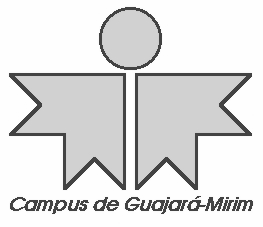 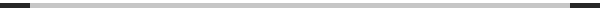 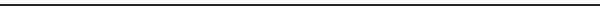 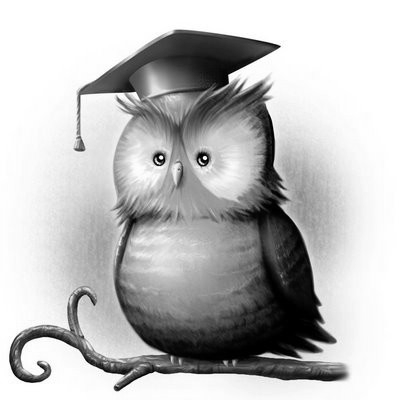 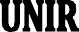 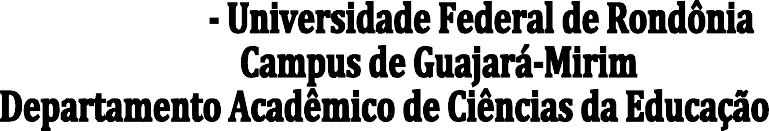 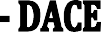 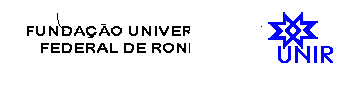 EMENTA DE DISCIPLINASDISCIPLINA: Ética Profissional 	- Créditos: 2	CH: 40DISCIPLINA: Ética Profissional 	- Créditos: 2	CH: 40Ementa: Sentido e relevância da ética; definições de ética no ambiente de trabalho; ética corporativa; influências externas sobre a ética; tecnologia e ética; trabalho e ética; assédio moral em relação à etnia, gênero e crenças religiosas. comunicação e ética; ética do profissional em educação; relacionamentos no local de trabalho.Ementa: Sentido e relevância da ética; definições de ética no ambiente de trabalho; ética corporativa; influências externas sobre a ética; tecnologia e ética; trabalho e ética; assédio moral em relação à etnia, gênero e crenças religiosas. comunicação e ética; ética do profissional em educação; relacionamentos no local de trabalho.Bibliografia básica:PASSOS, E. Ética nas organizações. São Paulo: atlas, 2006.BENNETT, Carole. Ética profissional. São Paulo: Cengage Learning, 2009.MARCONDES,  Danilo.  Textos básicos de ética:  de  Platão  a  Foucault.  Rio  de Janeiro: Jorge Zahar Editor, 2005.Bibliografia complementar:ARISTÓTELES. Ética a Nicômaco. São Paulo: Martin Claret, 2002.AONSO, F.R.; CASTRUCCI, P.L;LÓPEZ, F.G. Curso de ética em administração. São Paulo: Atlas, 2006.GALLO, Sílvio e Souza, Regina Maria (Org.). Educação do preconceito: ensaios sobre poder e resistência. Campinas, SP: Editora Alínea, 2004.CHALITA, Gabriel B. I. Os dez mandamentos da ética. 2 ed. Rio de Janeiro: Nova Fronteira, 2009.CORTELLA,  Mario  Sergio.  Qual é a tua obra?:  inquietações  propositivas  sobre gestão, liderança e ética. 2 ed. Petrópolis, RJ: Vozes, 2008.Bibliografia básica:PASSOS, E. Ética nas organizações. São Paulo: atlas, 2006.BENNETT, Carole. Ética profissional. São Paulo: Cengage Learning, 2009.MARCONDES,  Danilo.  Textos básicos de ética:  de  Platão  a  Foucault.  Rio  de Janeiro: Jorge Zahar Editor, 2005.Bibliografia complementar:ARISTÓTELES. Ética a Nicômaco. São Paulo: Martin Claret, 2002.AONSO, F.R.; CASTRUCCI, P.L;LÓPEZ, F.G. Curso de ética em administração. São Paulo: Atlas, 2006.GALLO, Sílvio e Souza, Regina Maria (Org.). Educação do preconceito: ensaios sobre poder e resistência. Campinas, SP: Editora Alínea, 2004.CHALITA, Gabriel B. I. Os dez mandamentos da ética. 2 ed. Rio de Janeiro: Nova Fronteira, 2009.CORTELLA,  Mario  Sergio.  Qual é a tua obra?:  inquietações  propositivas  sobre gestão, liderança e ética. 2 ed. Petrópolis, RJ: Vozes, 2008.